CÁPSULA EIC GUÍA Nº1 -2-3-4-5ELABORACIÓN DE INFORMES CONTABLES4ºD CONTABILIDADEl objeto de la Capsula es para que aprendas conceptos y te niveles con los trabajos de tus compañeros. Así que contesta cada pregunta, los ejercicios te enseñaré cuando regresemos. Puedes enviar las respuestas al correo o en una hoja solo copia Nº de pregunta y Alternativa, sacas una foto y envías a mi WhatsApp en forma privada…. OK, vamos que se puede. La Capsula consta de 5 EtapasI.- ETAPA:                       Clasificación de los Costos y Gastos de una Empresa Industrial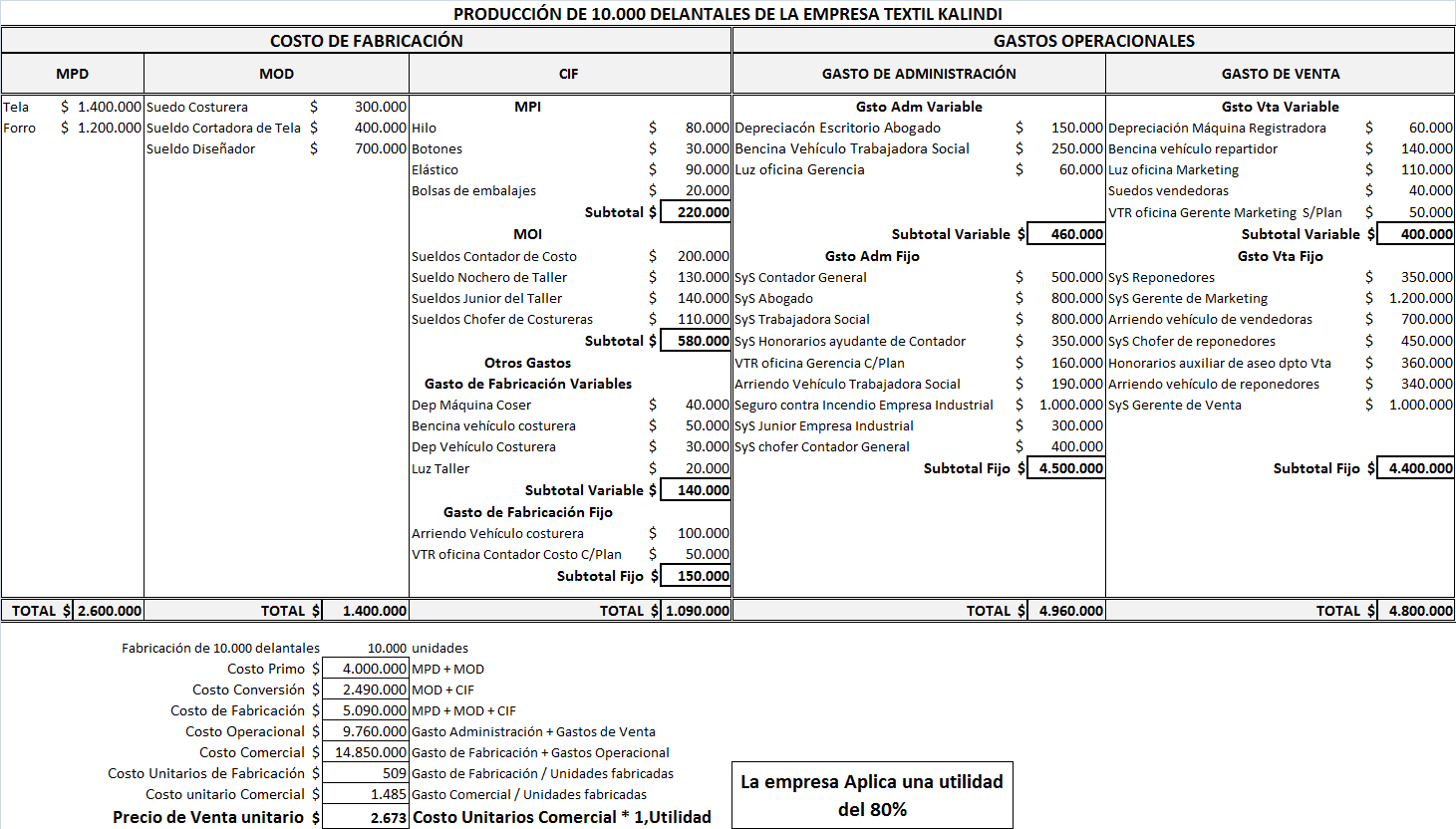 Costo Histórico y Costo PredeterminadoCostos Históricos: Son aquellos que se calculan una vez que se termina el proceso de elaboración del producto o finalizado el periodo de costos que se haya adoptado, también se les denomina COSTOS POSTCALCULADOS.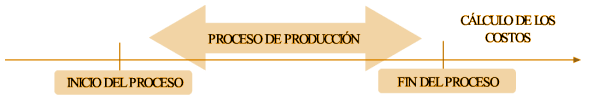 Costos Predeterminado: Son aquellos en que el cálculo de los costos se formula antes de la elaboración del producto, sin perjuicio de recopilar, además la información referente a los costos reales y a las desviaciones producidas respecto de los costos esperados, también se les denomina COSTOS PRECALCULADOS.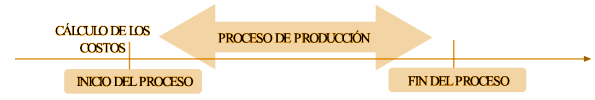 ¿Cuál es la diferencia entre Costo Histórico y Costo Predeterminado?La diferencia que el Costo Histórico los cálculos del costos se hacen después de la producción y los Predeterminado antes de la Producción1ª Evaluación: Puedes marca en esta guía con un color la alternativa correcta y enviar al correo del Módulo o en una Hoja con tu nombre registrar el número y la alternativa correcta, una foto y envía a mi WhatsAppII.- ETAPA:                       Nota: Los costo son la materia prima que serán transformada en un producto (harina es el costo para el pan)Gastos Fijos: Son aquellos gastos que siempre van a estar mes a mes y que a largo plazo no cambiarán. Y no depende del volumen de la producciónGastos Variables: Como lo indica su nombre, varían ya sea en semanas o meses. Depende del volumen de la producciónConceptos de Costo: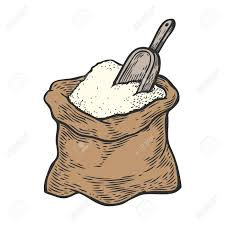 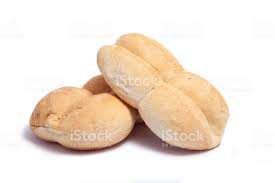 Materia Prima Directa: (M.P.D.) Son todos aquellos fácilmente asignables y medibles en términos económicos con un producto y quedan incorporados físicamente al producto por ejemplo: cuero para los zapatos, madera para los muebles. (Son los Materiales o insumos principales, La harina es MPD para el pan))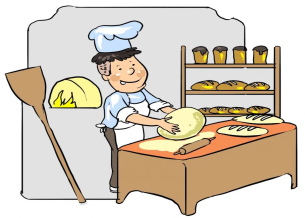 Mano de Obra Directa: (M.O.D.) Es todo pago efectuado a los trabajadores, siempre que sea de cargo de la empresa, que estén directamente relacionados con el proceso productivo, ejemplo el artesano de zapatos, el mueblista de los muebles. (Son los sueldos de quien realiza el producto, el panadero del pan) Costo Indirecto de Fabricación:  (C.I.F.) Son de naturaleza heterogénea (diversa) y que no se pueden medir ni asignar fácilmente a ningún producto, pero necesario para su fabricación y de divide en tres: (Es decir son todos los gastos que no sean MPD ni MOD pero están dentro de la fábrica)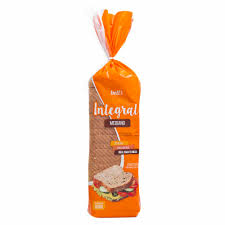 Materia Prima Indirecta: (M.P.I.) Son difíciles de asignar en términos económicos a los productos aunque quedan incorporados físicamente a ello, ejemplo: pegamento, envases (bolsa del pan)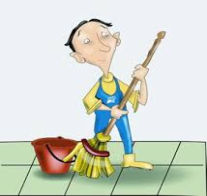 Mano de Obra Indirecta: (M.O.I.): Es el trabajo auxiliar necesario para la fabricación y que no se identifica con ningún producto, por ejemplo los sueldo u honorarios de auxiliares, junior del taller entre otros. (Son los sueldos de quien NO realiza el producto pero estar en el taller)Otros Costos Indirectos: Son aquellos no definidos anteriormente, pero son necesarios en la fabricación por ejemplo la depreciación (devaluación) de fabrica o de maquinaria de producción, los arriendos de producción, la mantención de producción, seguro de producción. (se dividen en variables y fijos)2ª Evaluación: Puedes marca en esta guía con un color la alternativa correcta y enviar al correo del Módulo o en una Hoja con tu nombre registrar el número y la alternativa correcta, una foto y envía a mi WhatsAppIII.- ETAPA:                                            Conceptos de Contabilidad de Costo  Costo Primo: La suma de MPD + MOD Costo de Conversión: La suma MOD + CIFGastos de Fabricación: MPD + MOD + CIF (También puedo decir: Costo Primo + CIF / o también MPD + Costo de Conversión)Gastos Operacionales: La suma de Gasto Administración + Gasto VentaCosto Comercial: Gasto de Fabricación + Gasto OperacionalCosto de Venta: Costo Comercial / total de unidades fabricadas en la producción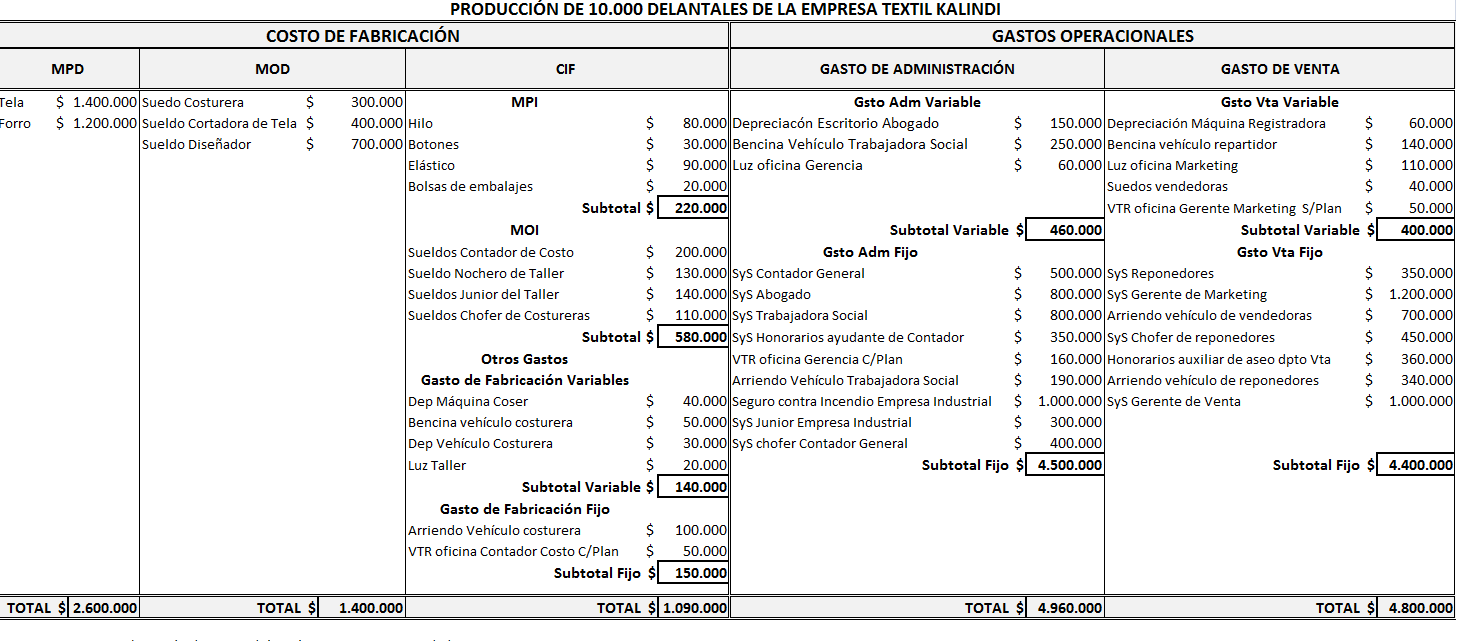 3ª Evaluación: Puedes marca en esta guía con un color la alternativa correcta y enviar al correo del Módulo o en una Hoja con tu nombre registrar el número y la alternativa correcta, una foto y envía a mi WhatsApp4ª Evaluación: Puedes marca en esta guía con un color la alternativa correcta y enviar al correo del Módulo o en una Hoja con tu nombre registrar el número y la alternativa correcta, una foto y envía a mi WhatsApp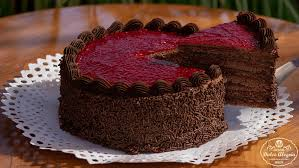 A partir de la siguiente imagen identifica los siguientes costos en:a.- Materia Prima Directa	b.- Materia Prima Indirecta	c.- Mano de Obra Directa	d.- Mano de Obra Indirecta1.- Las Empresas Industriales son aquellas que:a.- Prestan Dineros b.- Revenden sus productosc.- Prestan Servicios d.- Fabrican sus productos2.- El encargado de elegir el mejor Sistema de Costo en una empresa Industrial es el:a.- Contador Generalb.- Dueño de la Empresac.- Contador de Costod.- Gerente General3.- El contador de Costo, calcula los Costos y gastos de producción una empresa Industrial para determinar el valor de:a.- Precio de Ventab.- Costo de Ventac.- Utilidades ganadasd.- Impuesto a pagar4.- Los Costos Históricos son aquellos que se calculan al:a.- Inicio del Procesob.- Proceso de Producciónc.- Final del Procesod.- Momento de la Venta5.- Los Costos Predeterminados  son aquellos que se calculan al:a.- Inicio del Procesob.- Proceso de Producciónc.- Final del Procesod.- Momento de la Venta6.- La diferencia entre los Costos Históricos y Costo Predeterminados es:a.- Momento de calcular los costos y gastosb.- Qué uno origina mayor utilidad que el otroc.- El impuesto que paga cada unod.- No existe diferencias7.- La sigla C.I.F significa en Contabilidad de Costo; Costo:a. Insuficiente de Fábricab.- Interno de Fabricaciónc.- Implementado Fabrild.- Indirecto de Fabricación8.- Sueldo y salario de una costurera en una fábrica de confecciones es Mano de Obraa.- Independienteb.- Dependientec.- Directad.- Indirecta9.- Los Gastos operacionales están compuesto por Gastos de:a.- Administración y Ventasb.- Fabricación 10.- La tela para un vestido es un Material:a.- Directab.- Indirectac.- De Fabricaciónd.- Operacional11.- El costo Indirecto de Fabricación esta compuesto por:a.- Gasto de Administración y Gasto de Ventab.- MPD + MOD + Otros Gastosc.- MPI + MOD + Otros Gastos de Fabricaciónd.- Costo de Fabricación y Gastos Operacionales12.- El sueldo paga a un Auxiliar de aseo del taller de producción es considerado comoa.- Gastos de Administraciónb.- Mano de Obra Indirectac.- Gastos de Ventad.- Otros Gastos de Fabricación13.- El Costo Primo es:a.- MPD + CIFb.- MPI + MODc.- MOD + CIFd.- MPD + MOD  14.- La Mano de Obra Directa más el Costo Indirecto de Fabricación (CIF), es el Costo de:a.- Primob.- Conversiónc.- Fabricaciónd.- Operación15.- El Costo de Fabricación es Igual a la MPD más el Costo:a.- Primob.- De Conversiónc.- De Operaciónd.- Administrativo16.- El Costo de Conversión esa.- MPD + CIFb.- MPI + MODc.- MOD + CIFd.- MPD + MOD17.- Si en una producción solo los costo y gastos son Harina y sueldos del panaderos, la suma origina el Costo:a.- Primob.- Fabricaciónc.- Conversiónd.- Operacional18.- Los Otros Gastos de Fabricación se dividen en:a.- Dependiente e independienteb.- Variable y Fijoc.- Administración y Ventasd.- Materia Prima Indirecta más Mano de Obra Directa19.- Sueldo y Salario del Pastelero20.- Harina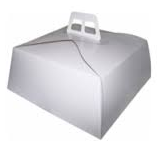 21.- Plato base de blonda para tortas22.-Chocolate23.-Auxiliar de aseo del taller de producción de torta24.- Caja de Cartón para la torta